 Педагогикалық кеңесте 				                           Бекітемінқаралды және мақұлдандытөраға  						              Есіл қаласы,  АТК директоры  __________________ В.Уткин				           _______________В. Уткин	             №  8   хаттама «29»   тамыз  2023ж.			               «29»    тамыз     2023ж.	
				2023-2024 оқу жылына арналғанколледжішілік бақылаужоспарыҚазақстан Республикасы Білім және ғылым министрінің 2020 жылғы 6 сәуірдегі № 130 "мектепке дейінгі тәрбие және оқыту, орта, арнаулы, қосымша, техникалық және кәсіптік, орта білімнен кейінгі білім беру ұйымдарының педагогтерінің жүргізуі үшін міндетті құжаттардың тізбесін және олардың нысандарын бекіту туралы" бұйрығы жаңа редакцияда-ҚР Білім Министрінің 2022.08.27 № 382 Бұйрығымен, 7-қосымшаКолледжішілік бақылау мақсаттары:колледж қызметін жетілдіру;білім беру сапасын жақсарту;ҚР Білім беру саласындағы заңнамасын сақтау;білім беру саласындағы мемлекеттік саясат қағидаттарын іске асыру;білім беру ұйымының қызметін реттейтін нормативтік құқықтық актілерді орындау;білім беру процесіне қатысушылардың құқықтары мен бостандықтарын қорғау;мемлекеттік білім беру стандарттарын сақтау; білім беру үрдісінің даму үрдістеріне талдау және болжау жүргізу; педагогтердің шеберлігін арттыру. Колледжішілік бақылау міндеттері: оқу-тәрбие процесінің жай-күйі туралы ақпаратты жинау және өңдеу;барлық басқарушылық шешімдерді іске асыру бойынша кері байланысты қамтамасыз ету;оқытушылар мен өндірістік оқыту шеберлерінің жұмыс тәжірибесін зерттеу;колледждің педагогикалық қызметкерлеріне оқу-тәрбие жұмысында әдістемелік көмек көрсету;оқу пәндерін оқыту сапасын жүйелі түрде бақылау;білім алушылардың білімді меңгеру процесін, олардың даму деңгейін, өз бетінше білім алу әдістерін меңгеруін бақылау;колледждің барлық жұмыс жоспарларының орындалуын және қабылданатын басқарушылық шешімдерді тұрақты тексеру.аналитикалық (қызметтік) жазбаАқмола облысы білім басқармасының жанындағы «Есіл қаласы, агротехникалық колледжі» мемлекеттік коммуналдық қазыналық кәсіпорны020900, Ақмола облысы, Есіл ауданы, Есіл  қаласы,  Жастар ықшам ауданы, 17А ғим.тел.  8(71647) 4-12-43, 4-12-46,  факс  4-12-43эл.мекен-жайы: atk7@aqmoedu.gov.kz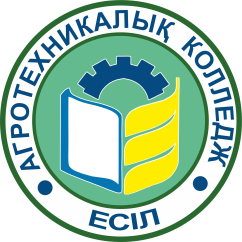 Государственное коммунальное казенное предприятие «Агротехнический колледж, город Есиль» при управлении образования Акмолинской области020900, Акмолинская область, Есильский  район,  г.Есиль,  мкр. Жастар, зд. 17Ател.  8(71647) 4-12-43, 4-12-46, факс  4-12-43эл. адрес:  atk7@aqmoedu.gov.kzр/с № Бақылау мазмұныБақылау объектісіБақылау мерзіміБақылау мерзіміБақылауға жауаптыларНәтижелерді қорытындылау/ бақылау қорытындыларын шығару нысаныОқу-өндірістік жұмысОқу-өндірістік жұмысОқу-өндірістік жұмысОқу-өндірістік жұмысОқу-өндірістік жұмысОқу-өндірістік жұмыс12, 3 курс студенттерінің кәсіптік практикасы2,3 курс студенттеріҚазанмаусымҚазанмаусымДир.ӨОЖ б/ша орынбасары, аға шеберСалыстыру хаттамасы2Өндірістік оқыту журналдарыЭлектронды  ө/о журналдарыАғымдағы жыл ішіндеАғымдағы жыл ішіндеДир.ӨОЖ б/ша орынбасарыАналитикалық анықтама3ө/о сабақтарында оқу сабақтарын ұйымдастыру және өткізу деңгейіБілім беру процесін ұйымдастыруды бақылауағымдағы жыл ішіндеағымдағы жыл ішіндеДир.ӨОЖ б/ша орынбасары, әдіскерАналитикалық анықтама4Колледжде өрт қауіпсіздігін сақтау. Төтенше жағдайлар кезінде оқытушылар мен студенттердің іс-қимылдарына нұсқау беруӨрт қауіпсіздігінің сақталуын бақылауЖелтоқсан, маусымЖелтоқсан, маусымДир.ӨОЖ б/ша орынбасарыАналитикалық анықтама5Кәсіби конкурстарды ұйымдастыруСтуденттердің кәсіби дайындық деңгейіҚарашаҚарашаДир.ӨОЖ б/ша орынбасары, аға шеберСараптамалық кеңес отырысының хаттамасы6Практиканың барлық түрлері бойынша оқу-жоспарлау құжаттамаларының дайындығыОқу-жоспарлау құжаттарын бақылауТамыз Тамыз Дир.ӨОЖ б/ша орынбасары, аға шеберАналитикалық анықтама7Жұмысшылардың қажеттілігі бойынша еңбек нарығының мониторингіДайындалатын мамандықтар бойынша еңбек нарығыҚаңтар-наурызҚаңтар-наурызДир.ӨОЖ б/ша орынбасарыЖұмыс берушілердің өтінімдері8Түлектерді жұмысқа орналастыру мониторингіТүлектерді жұмысқа орналастыру және жұмыспен қамтуағымдағы жыл ішіндеағымдағы жыл ішіндеДир.ӨОЖ б/ша орынбасарыЖылдық есеп9Спортзалдарда, оқу кабинеттерінде, өндірістік учаскелерде ҚТ бойынша құжаттаманы тексеруТҚ сақталуын бақылауЖелтоқсан, маусымЖелтоқсан, маусымДир.ӨОЖ б/ша орынбасарыАналитикалық анықтама10Бітіру біліктілік емтихандарыТүлектердің кәсіби дайындық деңгейімаусыммаусымДир.ӨОЖ б/ша орынбасары, аға шеберҚорытынды аттестаттау хаттамалары11Топтар бойынша есептік құжаттаманы тексеруө/о журналдарын, үлгерім кітапшаларын, хаттамаларын және тексеру жұмыстарын, кәсіби практика нәтижелерін тексерумаусыммаусымДир.ӨОЖ б/ша орынбасарыаға шеберАналитикалық анықтама12Түлектердің дипломдарын рәсімдеуҚорытынды ведомостар, ҚТ хаттамаларымаусыммаусымДир.ӨОЖ б/ша орынбасарыАналитикалық анықтама Оқу жұмысыОқу жұмысыОқу жұмысыОқу жұмысыОқу жұмысыОқу жұмысы1I курстың оқу топтарын жинақтауОқу топтары29 тамызДир.ӨОЖ, ОЖ б/ша орынбасарыДир.ӨОЖ, ОЖ б/ша орынбасарыДиректор алдындағы кеңес2Пәндер бойынша оқу жұмыс бағдарламалары ИПҚ құжаттары10 қыркүйекке дейінӘБ төрайымдары, Дир.ОЖ б/ша орынбасарыӘБ төрайымдары, Дир.ОЖ б/ша орынбасарыӘБ хаттамасы3Оқу процесінің кестесіОЖБ сәйкестігіқыркүйекДир.ӨОЖ, ОЖ б/ша орынбасарыДир.ӨОЖ, ОЖ б/ша орынбасарыПедагогикалық кеңес4Статистикалық есептілік (форма 2-НК, НОБД).Электронды және қағаз түріндеқыркүйекДир.ӨОЖ, ОЖ, ОТЖ б/ша орынбасарыДир.ӨОЖ, ОЖ, ОТЖ б/ша орынбасарыДиректор алдындағы кеңес5Кадрлармен қамтамасыз етуҚызметкерлердің жеке істеріқыркүйекДир, ОЖ б/ша орынбасары, КБДир, ОЖ б/ша орынбасары, КБДиректор алдындағы кеңес6Білім алушылар бойынша бұйрықтар кітабыБұйрық кітабыағымдағы жыл ішіндеДир. ОЖ б/ша орынбасарыДир. ОЖ б/ша орынбасарыДиректор алдындағы кеңес7CollegeSmartSnaton платформасында Теориялық оқытудың электрондық журналдарыт/л журналдарыағымдағы жыл ішіндеДир. ОЖ б/ша орынбасарыДир. ОЖ б/ша орынбасарыЖұмыс жиналысы8Білім алушылардың атаулы  кітабыАтаулы кітапТоқсан сайынДир. ОЖ б/ша орынбасарыДир. ОЖ б/ша орынбасарыДиректор алдындағы кеңес9т/о бойынша сабақтарБілім беру ұйымын бақылаупроцесініңағымдағы жыл ішіндеДир. ОЖ б/ша орынбасары, әдіскерДир. ОЖ б/ша орынбасары, әдіскерӘБ отырысы10Оқытушылардың оқу жұмысыОқу есебінің ведомосы. мұғалімнің жұмыс уақытыағымдағы жыл ішіндеДир. ОЖ б/ша орынбасарыДир. ОЖ б/ша орынбасарыЖұмыс жиналысы11Білім алушылардың оқулықтармен және оқу құралдарымен қамтамасыз етілуіКітап қорықазанкітапханашыкітапханашыЖұмыс жиналысы12Білім алушылардың оқу жетістіктерін бақылау. Студенттерді аралық аттестаттау (2022-23 оқу жылының І,2 жартыжылдығы).Студенттер үлгеріміЖелтоқсан, маусымДир.ӨОЖ, ОЖ б/ша орынбасарыДир.ӨОЖ, ОЖ б/ша орынбасарыПедагогикалық кеңесСтипендиялық комиссияның отырысы13Білім алушыларды қорытынды және аралық аттестаттауЕмтихан материалдарыМамыр-маусымДир. ОЖ б/ша орынбасарыДир. ОЖ б/ша орынбасарыДиректор алдындағы кеңес14Оқу процесін материалдық-техникалық қамтамасыз етуағымдағы жыл ішінде сДир. ОЖ б/ша орынбасарыДир. ОЖ б/ша орынбасарыДиректор алдындағы кеңес15Оқу сабақтарына қатысу мониторингіСтуденттердің қатысуыДиректор алдында кеңесДир. ОЖ б/ша орынбасарыДир. ОЖ б/ша орынбасарыДиректор алдындағы кеңес Оқу-тәрбие жұмысыОқу-тәрбие жұмысыОқу-тәрбие жұмысыОқу-тәрбие жұмысыОқу-тәрбие жұмысыОқу-тәрбие жұмысы1Тәрбие жұмысын жоспарлау және есепке алу журналдарытәрбие жұмысын жоспарлау және есепке алу журналдарыДир. ОТЖ б/ша орынбасарыДир. ОТЖ б/ша орынбасарыТалдау анықтамалары2Үйірмелерді, секцияларды, клубтарды жинақтауды тексеру. Оқушылардың сабақтан тыс уақытта жұмыспен қамтылуыспорт секцияларында, қызығушылық үйірмелерінде, жастар жасақтарында жұмыс істейтін студенттердің тізіміқұжаттаманы тексеруДир. ОТЖ б/ша орынбасарыДир. ОТЖ б/ша орынбасарыхабарлама3Сыныптан тыс іс-шараларды өткізу, әртүрлі деңгейдегі конкурстарға дайындық және қатысу сапасын талдауконкурстардағы жетістіктермониторингмониторингДир. ОТЖ б/ша орынбасарыхабарлама4Студенттерді құқықтық тәрбиелеу, колледж студенттері арасындағы құқық бұзушылықтардың алдын алу бойынша жұмысты талдауәлеуметтік педагогтың жұмыс жоспарыАлдын алу кеңесінің хаттамаларыжұмыс жоспарының орындалуын талдауАлдын алу кеңесінің хаттамаларыжұмыс жоспарының орындалуын талдауДир. ОТЖ б/ша орынбасары, әлеуметтік оқытушыТалдау анықтамалары5Кітапхана жұмысықұжаттарОрындалған жұмыс жоспарын талдауОрындалған жұмыс жоспарын талдауДир. ОТЖ б/ша орынбасарыТалдау анықтамалары6  Кәсіптік бағдар беру жұмысықұжаттарөткізілген іс-шараларды талдау, кәсіптік бағдар берушілердің есебіөткізілген іс-шараларды талдау, кәсіптік бағдар берушілердің есебіДир. ОТЖ б/ша орынбасарыхабарлама7 Жатақханадағы тәрбие жұмысының жағдайықұжаттарОрындалған жұмыс жоспарын талдауОрындалған жұмыс жоспарын талдауДир. ОТЖ б/ша орынбасарыхабарлама8Работа педагога-психологақұжаттарОрындалған жұмыс жоспарын талдауОрындалған жұмыс жоспарын талдауДир. ОТЖ б/ша орынбасарыхабарлама92021-2025 жж. бағдарламасын, "Рухани жаңғыру "бағдарламасын," өзін-өзі тану"адамгершілік-рухани білім беру бағдарламасын іске асыру жағдайында Тәрбиелеудің тұжырымдамалық негіздерін, сондай-ақ"JASTAR KZ" жобалық кеңсесінің жобаларын іске асыру аясында оқу топтары жетекшілерінің тәрбие жұмысықұжаттарОрындалған жұмыс жоспарын талдауОрындалған жұмыс жоспарын талдауДир. ОТЖ б/ша орынбасарыесеп10Сыбайлас жемқорлық көріністеріне төзбеушілікті қалыптастыру жөніндегі іс-шараларөткізілген іс-шаралар хаттамасы"Саналы ұрпақ" клубының жұмыс жоспарының орындалуын талдаус"Саналы ұрпақ" клубының жұмыс жоспарының орындалуын талдаусДир. ОТЖ б/ша орынбасарыесеп11Әлеуметтік педагогтың барлық есепте тұрған студенттермен жұмысы құжаттарСтуденттердің жеке іс қағаздарын тексеруСтуденттердің жеке іс қағаздарын тексеруДир. ОТЖ б/ша орынбасарыхабарлама12Бірінші курс студенттерінің бейімделу деңгейін зерттеуқұжаттама педагог-психологтың жұмыс жоспарыанализ анкетирования, тестированияДир. ОТЖ б/ша орынбасарыДир. ОТЖ б/ша орынбасарыхабарлама13Медициналық тексеруоқытушылардың медициналық кітапшалары, білім алушылардың медициналық тексеруіҚұжаттарды талдауМедициналық қызметкерМедициналық қызметкерхабарламаӘдістемелік жұмысӘдістемелік жұмысӘдістемелік жұмысӘдістемелік жұмысӘдістемелік жұмысӘдістемелік жұмыс1Әкімшілік және педагогикалық қызметкерлердің біліктілігін арттыру жөніндегі жұмыс жүйесін талдауПерспективалық жоспарға сәйкес біліктілікті арттыру бағдарламасы бойынша жұмыс жүйесіәңгімелесуӘдіскер, ИПҚӘдіскер, ИПҚӘБ, ӘК хаттамалары2Педагог қызметкерлерді аттестаттауПедагогтердің біліктілік деңгейіПедагогтерді аттестаттау жоспары мамандықтар бойынша білім алушылардың оқыту сапасының мониторингіпортфолиоға арналған құжаттарды талдауәдіскерәдіскерӘБ, ӘК хаттамалары3ИПҚ ғылыми-әдістемелік жұмысын бақылауОқытушылардың ұйымдастырушылық-әдістемелік қажеттіліктеріӘңгімелесу, сауалнама, сұхбатәдіскерәдіскерӘБ, ӘК хаттамалары4Ғылыми бақылау-әдістемелік жұмысПедагогтердің барлық деңгейдегі конкурстар мен іс-шараларға қатысуыәдістемелік іс-шараларға қатысу мониторингі, портфолио жинақталуын тексеруӘдіскер, ӘБ жетекшілері, ИПҚӘдіскер, ӘБ жетекшілері, ИПҚӘБ, ӘК отырысының хаттамалары5ИПҚ озық педагогикалық тәжірибесін жинақтауға дайындықты бақылауОзық педагогикалық тәжірибе бойынша есептер және т бматериалдардың тұсаукесеріӘдіскер, ӘБ жетекшілері, ИПҚӘдіскер, ӘБ жетекшілері, ИПҚ ӘК  хаттамалары6Оқу бақылауы-әдістемелік және публицистикалық қызмет және т бАшық сабақтар мен іс шаралар өткізу жинақтарда кәсіби педагогикалық тәжірибені жинақтау және жариялауИПҚ жұмысының мониторингі,құжаттамаӘдіскер, ӘБ жетекшілері, ИПҚӘдіскер, ӘБ жетекшілері, ИПҚ ӘК  хаттамалары7Колледж оқытушыларының сабақтарға өзара қатысуыОЖБ өзара іс-қимылындағы білім беру технологиялары мен педагогикалық тәжірибенің сабақтастығы.Сабақтарды талдау және интроспекциялау. Жеке ОЖБ іске асыруөзін-өзі тәрбиелеу жоспарларысабаққа қатысу, өзін-өзі тәрбиелеу жоспарларын тексеруӘдіскер, ӘБ жетекшілері, ИПҚӘдіскер, ӘБ жетекшілері, ИПҚӘБ, ӘК отырысының хаттамалары